МУНИЦИПАЛЬНОЕ АВТОНОМНОЕ ДОШКОЛЬНОЕ ОБРАЗОВАТЕЛЬНОЕУЧРЕЖДЕНИЕ ДЕТСКИЙ САД ОБЩЕРАЗВИВАЮЩЕГО ВИДАС ПРИОРИТЕТНЫМ ОСУЩЕСТВЛЕНИЕМ ДЕЯТЕЛЬНОСТИ
ПО ХУДОЖЕСТВЕННО-ЭСТЕТИЧЕСКОМУ РАЗВИТИЮ ДЕТЕЙ №34Сборник методических разработокпо технологиям проблемного и развивающего обучения(педагоги МАДОУ детский сад № 34 ОСП 3)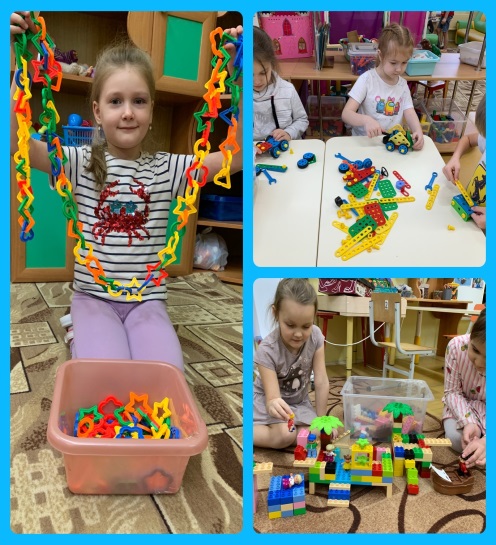 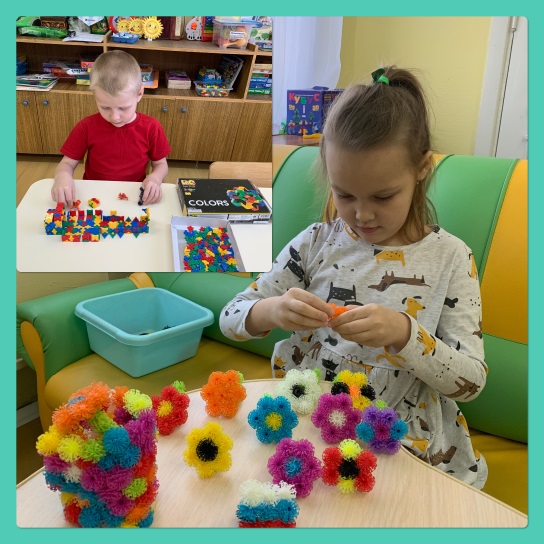 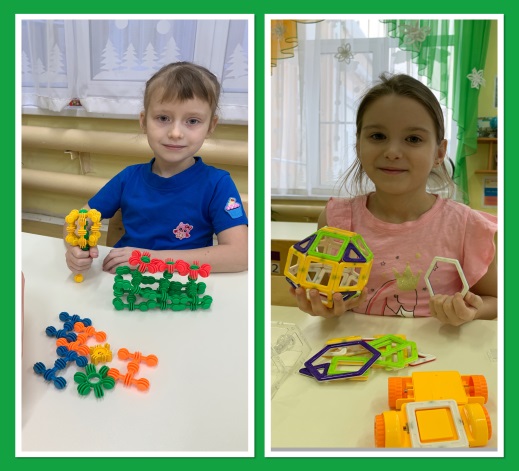 г.Ревда, 2022г.«Интеллектуальное развитие ребенка через логико – математические игры»Шаймурдина Светлана Федагиевна, воспитатель МАДОУ детский сад № 34 ОСП 3              Развитие интеллектуальных способностей детей дошкольного возраста - одна из актуальных проблем современности. Дошкольники с развитым интеллектом быстрее запоминают материал, более уверенны в своих силах, легче адаптируются в новой обстановке, лучше подготовлены к школе. Интеллектуально развитие ребенка –дошкольника это важнейшая составная часть его психического развития. Основа интеллекта человека, его сенсорный опыт. закладывается в первые годы жизни ребенка. В дошкольном детстве происходит развитие восприятия, внимания, памяти, воображения, а также становление первых форм абстракции, обобщения и простых умозаключений, переход от практического мышления к логическому. Особую роль в развитии интеллекта ребенка играет математика, так как результатами обучения математике являются не только знания, но и определенный стиль мышления. В математике заложены огромные возможности для развития мышления детей в процессе их обучения с самого раннего возраста.          Обучение и развитие ребенка должны быть непринужденными, осуществляться через свойственную этому возрасту, вид деятельности - игру.     Среди всего многообразия дидактических игр, которые позволяют раскрыть умственные способности детей можно выделить интеллектуально-развивающие игры. Основное назначение этих игр заключается в развитии операционной стороны интеллекта: психических функций, приемов и операций умственной деятельности. Характерной чертой данных игр является наличие в них не только познавательного содержания, но и поиск скрытых путей решения игровой задачи, нахождение которых требует смекалки, сообразительности, нестандартного творческого мышления, планирование своих умственных операций.             На современном этапе воспитания и обучения широко используются логико-математические игры,это игры, в которых смоделированы математические отношения, закономерности, предполагающие выполнение логических операций и действий. В процессе игр дети овладевают мыслительными операциями: анализ, синтез, абстрагирование, сравнение, классификация, обобщение.В настоящее время предлагается множество логико-математических игр различных авторов:Игры на развитие интеллектуальных способностей. (А.З. Зак)Обучающие игры с элементами информатики и моделирования. (А.А. Столяр).Игры на развитие познавательных процессов с элементами моделирования. (Л.А. Венгер, О.М. Дьяченко).             Логико-математические игры специально разработаны таким образом, чтобы они формировали не только элементарные математические представления, способности, но и определенные, заранее спроектированные логические структуры мышления и умственные действия, необходимые для усвоения в дальнейшем математических знаний и их применение к решению различного рода задач.         Данные игры у детей старшего дошкольного возраста можно классифицировать на основе развития основных умственных операций: анализ, синтез, абстрагирование, сравнение, классификация, обобщение.Игры на развитие умения анализировать учат разложению целого на части и учат находить наиболее существенные признаки.«Танаграм», «Колумбово яйцо», «Выбери части и сложи из них фигуру».Игры на развитие умения синтезировать учат мысленно объединять части в единое целое. «Сложи геометрическую фигуру из частей», «Догадайся что изменилось в фигуре».Игры на развитие умения сравнивать учат устанавливать сходства и различия между предметами и явлениями.«Чем похожи и чем отличаются предмет на картинке», «Что и как изменилось»., «Измени цвет, размер».Игры на развитие умения абстрагировать учат вычленять какие-либо свойства объекта, отвлекаясь от остальных.«Найди такую же фигуру», «Подбери по заданной форме предмет».-Игры на развитие умения обобщать учат мысленно объединять предметы и явления по их общим и существенным признакам.«Найди кубик с таким же рисунком», «Подбери по формеИгры на развитие умения классифицировать учат объединять предметы или явления на основе общих признаков в класс или группу.«Найди лишний предмет», «Вьетнамский круг», «Объедини предмет в группы»Использование логико-математических игр способствует реализации следующих целей:Активизация умственной деятельности детей.Развитие основных умственных операций: анализа, синтеза, абстрагирования, сравнения, обобщения, классификации.Формирование основ творческого мышления.Развитие эмоционально-волевой сферы.Развитие коммуникативных навыков.Повышение интереса детей к математике.Развитие и систематизация знаний, умений, представлений.Повышение успешности учебной деятельности детей в школе.Воспитание нравственно-волевых качеств личности           Тесная взаимосвязь в логико-математических играх обучения и развития позволяет полнее реализовать умственные возможности дошкольников: дети творчески осваивают знания, у них развивается познавательная активность. «Учиться можно только весело... Чтобы переварить знания, надо поглощать их с аппетитом», - эти слова принадлежат неспециалисту в области дошкольной дидактики, французскому писателю А. Франсу, но с ним трудно не согласиться.«Технологии проблемного обучения как средство развития коммуникативных умений дошкольников»Сяпукова Ф.З.Шаймухаметова С.В.ВоспитателиМАДОУ детский сад №34 ОСП 3Федеральный государственный образовательный стандарт дошкольного образования определяет практическую значимость развития коммуникативных умений дошкольников. Роль коммуникативных способностей наиболее очевидна при обучении ребенка, когда в отсутствии элементарных коммуникативных способностей затрудняется деятельность ребенка, нарушается процесс обучения в целом, дошкольник не в состоянии полностью участвовать в занятиях.В связи с этим вопросы формирования коммуникативных умений в настоящее время становятся все более актуальными.Что же такое коммуникативные навыки?Коммуникативные навыки – это навыки общения взаимодействия людей между собой, то есть умение понимать себя и другого, умение слышать собеседника, умение помогать друг другу в затруднительных ситуациях, умение устанавливать дружеские отношения способность слышать и сопереживать собеседнику, умение поставить себя на место другого, считаться интересами и замыслами сверстников. Одним из эффективных методов развития коммуникативных умений является технология проблемного обучения. Именно в проблемных ситуациях дети дошкольного возраста начинают раскрывать себя, развивать коммуникативные умения и активно реализовывать их во взаимодействии с окружающими. Проблемное обучение включает несколько этапов:
1)осознание общей проблемной ситуации;
2) анализ проблемной ситуации, формулировка конкретной проблемы;
3) решение проблемы (выдвижение, обоснование гипотез, последовательная их проверка);
4) проверка правильности решения проблемы.Достоинства проблемного обучения:1. Высокая самостоятельность обучающихся;2.Формирование познавательного интереса или личностной мотивации обучающихся;3. Развитие мыслительных способностей детей.Формы организации проблемного обучения в ДОУ:• Проблемный вопрос• Проблемная задача• Проблемная ситуацияПроблемный вопрос: это не просто воспроизведение знания, которое уже знакомо детям, а поиск ответа на основе рассуждения.
«Как вы думаете, почему в природе можно встретить ящериц и зелёного цвета и желтовато-коричневого?».
«Почему на участке одни лужи высохли быстро, а другие долго не высыхают?» Т.е., вопрос «Когда опадают листья?» предполагает конкретный ответ на основе знаний – это просто вопрос.В вопрос «Почему осенью опадают листья?» является проблемным, т.к. требует от детей при ответе на него рассуждений.
Проблемные вопросы содержат в тесте вопросы «почему?», «зачем»?
Например, какие птицы наших краёв улетают на юг последними? (просто вопрос)
Почему дикие утки, гуси улетают на юг последними? (проблемный вопрос). Почему утка плавает, а курица нет?Почему обувь не делают из железа?2. Проблемная задача: Проблемную задачу можно условно разделить на две части. В ней есть условие (описание) и есть вопрос?Проблемная задача №1.Буратино уронил ключ в воду, его надо достать, но прыгнув в воду, Буратино всплывает. Как ему помочь?Дети рассуждают: «Буратино сделан из дерева, а деревянные предметы в воде не тонут», «Дерево легче воды, поэтому Буратино не может нырнуть за ключом». В ходе рассуждений они демонстрируют имеющиеся у них знания о свойствах дерева, а затем в силу своих творческих способностей приходят к поиску ответа в данной проблемной задаче. «Можно искать ключ на дне магнитом на верёвочке, если ключ металлический», «Можно нырнуть на дно с аквалангом, как это делают водолазы», «Можно взять в руки груз, например, камень, а потом его оставить на дне и всплыть».Проблемная задача №2- Дети слепили двух одинаковых снеговиков. Один растаял через неделю, а другой стоял до конца зимы.Почему?3. Проблемная ситуация.Проблемная ситуация наиболее сложная форма проблемного обучения.При решении проблемной ситуации возникает состояние умственного затруднения детей, вызванное недостаточностью ранее усвоенных ими знаний и способов деятельности. Именно проблемная ситуация, по мнению психологов, составляет необходимую закономерность творческого мышления. Противоречие – основное звено проблемной ситуации.Проблемная ситуация №1, металлические предметы в воде тонут, но корабль, построенный из металла, плавает. Возникает противоречие, неопределённость, почему?Для того, чтобы решить данную проблемную ситуацию, педагог организует ряд опытов с предметами, демонстрируя, что металлическая гирька, опущенная в воду сразу тонет, но эта же гирька, положенная на металлическую крышку, не тонет. Почему? Что удерживает её на воде? Воспитатель вопросами наталкивает детей на поиск ответа, обращая внимание, что крышка заполнена воздухом, т.к. есть бортики. Чем выше бортики, тем больше воздуха в крышке, а, следовательно, и груз большего веса может удержаться на ней, не утонув.Рассматривая корабль, дети приходят к выводу, что его подводная часть полая, наполнена воздухом, поэтому корабль, сделанный из металла, не тонет.Проблемная ситуация №2, воспитатель предлагает детям по наклонной доске прокатить шарики из разных материалов (деревянные, пластмассовые, резиновые, стеклянные, металлические). Дети выполняют действия и видят, что все шарики скатываются, а металлические останавливаются посередине доски.Неизвестное в данном случае – почему только металлический шарик остановился посередине доски.Возникло противоречие: шарик должен скатиться, но не скатился.Дети задумываются, пытаются высказать свои предположения. Те, кто не знаком со свойствами магнита – в затруднении.Далее наступает момент познавательной деятельности. Дети обследуют доску, чтобы найти причину остановки металлических шариков. Проявляют свои творческие способности – что-то предполагают. Если у кого-то уже имеются знания о свойствах магнита, могут правильно разрешить возникшее противоречие без обследования доски. Обследование доски и находка закреплённого с её обратной стороны магнита полностью разрешает возникшее противоречие у всех детей. Такое знакомство со свойствами магнита запомнится лучше всех рассказов взрослых, т. к. основано на эмоциональном восприятии.Данная проблемная ситуация была специально создана воспитателем, но очень часто проблемные ситуации возникают естественно. В этом случае воспитатель обязан помочь детям увидеть противоречие, несоответствие, замеченное одним ребенком (или несколькими), и включить их в активную поисковую деятельность.Использование в образовательной деятельности технологии проблемного обучения помогает всесторонне развивать дошкольника, формировать мотивацию достижения успеха, умение задавать вопросы, находить самостоятельно ответы, развивать коммуникативные навыки у детей. При этом основным видом деятельности остается игра.В своей работе для формирования коммуникативных умений можно использовать проблемные ситуации по темам, которые прописаны в тематическом планировании.«Технологии развивающего обучения как средство развития познавательного интереса дошкольников»Белякова Л.В.,Кадочникова Л.Ю.Воспитатели МАДОУ детский сад №34 ОСП 3 Развивающее обучение – это обучение, содержание, методы и формы организации которого основываются на закономерностях развития ребенка.Познавательный интерес - это стремление ребёнка познавать новое, выяснять непонятное о качествах, свойствах предметов, явлений действительности, и желании вникнуть в их сущность, найти между ними связи и отношения.Тогда главными критериями «Развивающего обучения» и «Познавательного интереса» будут являться новизна, необычность, неожиданность, несоответствие прежним представлениям.В технологии «Развивающего обучения» эффективно использовать в своей работе, для развития познавательного интереса у детей, методику «Модель трёх вопросов».На пример:Накануне новой лексической темы начинается обсуждение с детьми. Что они знают и что хотят узнать по этой теме? Просто ведется разговор в виде познавательной беседы. Все вместе дети отвечают на 3 основных вопроса. Вы их видите на слайде. 1. Что мы знаем про это?2. Что хотим узнать?3. Что надо сделать, чтобы это узнать?Все ответы, идеи детей фиксируются наглядно, записываются печатными буквами на доске (отлично, если некоторые дети уже умеют читать) или фиксируются идеи детей схематично, знаками (для не читающих). Возле каждой записанной идеи ставится имя ее автора (имя ребенка). Получается своего рода наглядный план работы над темой.Заполненная таким образом, «модель трех вопросов» вывешивается в приемной, там, где ее хорошо видят родители. В этом случае взрослые невольно продолжат разговор с детьми дома — будут спрашивать, подсказывать, вместе посмотрят нужные книги или телепередачи. Таким простым образом взрослые будут включены в образовательный процесс.Примерный план по теме «Земля- наш общий дом» вы видите на слайде.Что мы знаем?Земля – дом для всех людей.Земля круглая, как мяч.На Земле живут люди, птицы, рыбы, животные.В Земле есть уголь и полезные камни.На юге жарко, а на севере холодно.Что мы хотим узнать?Почему на Земле бывает утро и вечер?Почему на Севере нет лета?Как мы держимся на Земле, если она круглая?Бывает ли у Земли День рождения?Что надо сделать, чтобы узнать?Почитать энциклопедию.Спросить у родителей.По телевизору посмотреть специальную программу.Узнать из журналов и газет.Узнать ответ в интернете.Посмотреть по карте и глобусу.Вся эта предварительная работа ведется накануне. Целесообразно проводить это в пятницу, анонсируя тему следующей недели. Далее работа продолжается на следующий день- это понедельник.Дети, придя в садик, планируют – в каком центре они бы хотели заниматься сегодня, завтра и т. д. На всю неделю спланировать им трудно, поэтому делаем планы на сегодняшний день и максимум на завтра.Далее идет работа в «Центрах активности».Привожу примерные задания на слайде, которые дети выполняют в центрах.• Центр математикиИзмерить расстояние между городамиЗапомнить название полезных камней, взвесить их.Найти самый тяжелый камень.• Центр строительстваПостроить обычный и необычный дом (дом из будущего).• Центр познанияРассмотреть глобус.Запомнить 2 моря, 2 океана и 2 страны.Подготовить рассказ - сообщение о Земле.• Центр игрыРазучить подвижную игру какого либо народа по выбору.Сюжетно – ролевая игра «Путешествие вокруг света»• Центр кулинарииПриготовить блюдо какого либо народа по выбору.• Центр искусстваСлепить из пластилина глобус.Нарисовать карту нашей страны.Выполнить аппликацию «Моя планета»• Центр литературыРассмотреть книги о земле с выставки.Выбрать и прочитать рассказ о Земле.Сочинить сказку о Земле.Сделать газету о Земле.В конце дня подводятся итоги. Итоги желательно подводить также наглядно. Возле каждой строчки в плане выставляется значок о его выполнении. Происходит корректировка планов на следующий день. Ребенок, который работал в понедельник, например, в «Центре математики», во вторник пожелает потрудиться в «Центре искусства». И так далее. Таким образом каждый ребенок за неделю проходит максимальное количество центров, приемлемое индивидуально для него. Решается задача комплексности обучения.Достижения ребенка по результатам работы по этой методике отражаются в умениях. Вы их видите на слайде.• самостоятельно ставить вопросы• самостоятельно планировать свою деятельность, т. е. отвечать на вопрос «Каким образом я это сделаю?», «Что я буду делать сначала? Что я буду делать потом?»• придерживаться выбранной цели• доводить начатое дело до конца• согласовывать свои действия с действиями других детей• использовать полученные знания в разных видах деятельности• испытывать чувство успешности, удовлетворённости своими результатамиОсновное предназначение данной методики — предоставление детям выбора, возможности самостоятельного приобретения знаний при решении практических задач или проблем, познание предметов, явлений, событий окружающего мира, также активизируются психические процессы познавательные возможности ребёнка. Она дает возможность воспитывать деятеля, а не исполнителя, развивать волевые качества личности, навыки партнерского взаимодействия.Использование в технологии «Развивающего обучения» методику «Модель трех вопросов» поможет заинтересовать, выявить, узнать много нового. Дети сами смогут добывать информацию, и являться активными участниками. Также, при сборе информации мы сможет не гласно вовлечь в нашу деятельность родителей. «Проблемные развивающие технологии на занятиях по физической культуре»Хорькова Светлана ВикторовнаИнструктор по физической культуреМАДОУ детский сад № 34 ОСП 3       В настоящее время система дошкольного образования непрерывно развивается и обновляется.   Вместе с обновлением всего дошкольного образования активно происходит обновление содержания физкультурно-оздоровительной работы дошкольных учреждений.  Поэтому в своей работе использую инновационные технологии, которые направлены на формирование двигательной деятельности детей, но и на развитие познавательных, исполнительских и конструктивных параметров двигательного действия ребенка.здоровьесберегающие образовательные технологии;технология развивающего обучения;технология интегрированного обучения;игровая технология;технологии проектной деятельности;технология исследовательской деятельности;технология проблемного обучения;                            технология ТРИЗ;технология моделирования, мнемотехники;ИКТ (использование компьютерной техники);              Образовательный процесс  выстраивается на основе комплексно-тематического планирования. Отбор образовательных технологий, методов и приемов работы с детьми осуществляется в зависимости от его тематики.       Как же образовательные технологии могут реализовываться в образовательной области по физической культуре?       Обязательным условием организации физкультурно-оздоровительной работы, выступает принцип интеграции образовательных областей.            Согласно принципу интеграции, физическое развитие детей осуществляется не только в процессе специфических физкультурных и спортивных игр, упражнений, непосредственно образовательной деятельности, но и при организации всех видов детской деятельности через физкультминутки, дидактические игры с элементами движения, подвижные игры с элементами развития речи, математики, конструирования и пр.       Стараюсь организовать образовательный процесс так, чтобы от детей требовалась оптимальная двигательная активность (например, не просто ответ на вопрос, а ответ и передача мяча). Такой подход не только стимулирует физическое развитие, но и способствует более успешному решению остальных образовательных задач. Технологии развивающего обучения вполне применимы и в физическом развитии. Например, технология индивидуального подхода к воспитанию и развитию детей предусматривает право ребенка на свободу выбора деятельности (спортивного снаряда, основных видов упражнений, спортивных игр и т.д.)  – день выбора. Он может проводиться в конце каждого квартала и поможет определить не только способности детей, но и их склонности.       Это может быть работа по индивидуальным образовательным маршрутам (с использованием индивидуальных карточек).Технология проблемного обучения широко используется не только педагогами при ознакомлении с окружающим миром, в игровой деятельности, математике, беседах по безопасности жизни и здоровья и т.д., но и при проведении физкультурно-оздоровительных мероприятий: занятий по физической культуре, интеллектуально-спортивных развлечений, досугов. Создавая проблемную ситуацию, предполагаю активную самостоятельную деятельность дошкольника по ее разрешению, в результате чего приобретаются знания, умения, навыки.  Особое значение придаю проектированию, моделированию развивающей образовательной среды. Одна из основных задач – обогащение среды такими элементами, которые бы стимулировали познавательную, и иную активность детей. Методы проектирования применяю при организации занятий, когда детям предлагаю для рассматривания проект  планируемой деятельности, уточняю, как они догадались, и  выслушиваю варианты решений. Надо отметить, что применение проектных технологий не может существовать без использования ТРИЗ-технологии. ТРИЗ-технология - технология решения изобретательских задач.Адаптированная к дошкольному возрасту, она позволяет воспитывать и обучать ребенка под девизом « Творчество во всем».  Используя технологию ТРИЗ, можно научить  детей искать и находить свое решение.Приведу пример игры с использованием технологии ТРИЗ:   "Мои друзья" (проводится с 4-х лет).	  Правила игры: Инструктор просит детей назвать себя в качестве чего-либо или кого - либо. Дети определяют, кто они (берут роль объекта материального мира). Затем инструктор выбирает любое свойство и называет его. Дети, объект которых имеет это свойство, подходят к ведущему. Примечание: Дети, взявшие на себя образ объекта, могут показать его мимикой и  жестами. Ход игры: Инструктор: Я - ковер - самолет. Мои друзья - это то, что умеет летать. К инструктору подходят дети, взявшие на себя образ самолета, птицы, комара, космической ракеты, листочка, перышка. Инструктор: Самолет летает сам? Почему? Птица летает сама? Почему? А как летает перышко? Почему оно летит? Инструктор уточняет, исправляет, обращаясь ко всем детям.Как усложнение для детей 6-7 лет: Мои друзья - это слова, обозначающие действие, в которых есть звук "А". Д: Бегать, прыгать, летать и т.д.- дети выполняют действия. "Раз, два, три… ко мне беги!" (с 3 - летнего возраста). Правила игры: Инструктор раздает всем играющим картинки с изображением различных объектов. В зависимости от возраста содержание картинок меняется: в младших группах - это объекты ближайшего окружения, животные, а в старших группах - это объекты более сложного содержания, а также явления природы и объекты неживой природы. Дети могут просто загадать какой-либо предмет без использования картинки. Дети встают на другом конце зала и по определенной установке воспитателя подбегают нему. В старшем дошкольном возрасте ведущим может быть ребенок. Инструктор или ведущий ребенок затем анализирует, не ошибся ли играющий, выделяя какие-либо свойства системы. Ход игры: "Раз, два, три, все, у кого есть крылья ко мне беги!" (Подбегают дети, у которых на картинке изображения самолета, птицы…) Остальные дети стоят на месте.Игра с мячом «Хорошо-плохо» и т.д.Игра “Наоборот” или “перевертыши” (проводится с мячом).Инструктор  бросает мяч ребенку и называет слово, а ребенок отвечает словом, противоположным по значению и возвращает мяч (хороший – плохой, строить – разрушать, выход - вход,.).Использование  технологий гарантируют достижения дошкольника и в дальнейшем способствуют их успешному  обучению в школе.«Использование элементов технологии проблемного обучения на музыкальных занятиях в развитии творческого мышления дошкольников»Алексеева Мария АндреевнаМузыкальный руководитель МАДОУ детский сад №34ОСП 3Каждый ребенок способен и талантлив, любознателен и полон желания узнавать новое. Все, что ему нужно для развития своих уникальных способностей, это умелое руководство и внимание со стороны взрослых.Суть проблемного обучения состоит в том, что в процессе педагог ставит перед обучающимися проблемные задачи, решая которые дети приобретают новые знания. Психологическая наука приходит к выводу, что не нужно устранять всех трудностей с пути ученика. Лишь в ходе их преодоления он сможет сформировать свои умственные способности.
          Проблемное обучение – не абсолютно новое явление в педагогике. В прошлом с ним связаны известные имена: Сократ, Руссо, Дистерверг, Дьюи, Ушинский. В настоящее время многими вопросами проблемного обучения занимаются М.И.Махмудов, Т.В.Кудрявцев, Г.К.Селевко.Используя в своей практике различные способы и приемы организации процесса проблемного обучения, активизации творческих проявлений при которых дети не только усваивают конкретные знания, но и умеют применять их в аналогичных и измененных условиях.Методическими основами проблемного обучения на музыкальных занятиях являются:1. Самостоятельность музыкального мышления обучающихся, которые включаются в процесс активного познания музыкального искусства.2. Открытие неизвестного, нового.Проблемная ситуация в музыкальном обучении включает три основных компонента: потребность в поисковой деятельности; неизвестное, которое должно быть открыто в возникшей проблемной ситуации; доступность в выполнении проблемного музыкального задания.Процесс проблемного обучения слагается из двух этапов: постановки задания и поиска неизвестного посредством самостоятельного исследования.Проблемные задания составляются с учетом всех видов деятельности на музыкальных занятиях: восприятии музыки, пении, игре на детских музыкальных инструментах, музицировании, музыкально-ритмических движениях.Восприятие музыки – один из основных и важных видов деятельности на музыкальном занятии. Услышать музыку — значит почувствовать и пережить чувства, по-новому размышлять об окружающей жизни, «вживаться» в музыкальный образ, пройти школу духовного, нравственного совершенства. Нет ничего скучнее в жизни, чем однообразие, поэтому пагубно действуют на процесс и результаты общения с музыкой постоянное повторение традиционных вопросов или заданий. На каждом музыкальном занятии нужна новизна, неожиданность, интригующая ситуация, актуальная и доступная конкретной группе. На своих занятиях при слушании и анализе музыки я использую различные методы и приемы, которые способствуют организации познавательной деятельности дошкольников в условиях проблемной ситуации: рассказ об услышанной музыке, размышления о музыкальном произведении, придумывание названия произведению.Интеграция различных видов искусства очень важна на музыкальных занятиях. Вовлечение ребят в размышление о музыке с помощью цвета даёт хороший эффект в осмыслении связей музыки с жизнью, близости искусств, поскольку в сознании детей стирается относительная грань между ними. Вызывают интерес дошкольников и активизируют их деятельность музыкально-дидактические игры следующего типа: «Музыкальная мозаика», где используя геометрические фигуры разного цвета ребенку предлагается составить рисунок, соответствующий прослушанной музыке; услышать музыку и описать ее; «Живописная музыка» - изображение музыкального образа в рисунке.Музыкальная деятельность включает в себя не только восприятие музыки, но и посильное детям исполнительство, основанное на опыте восприятия: пение, игра на музыкальных инструментах, музыкально-ритмические движения. Программа ориентирована на активную музыкальную деятельность школьников – на музицирование в доступной детям форме, которое представляет широкое поле для творчества: выдумки и сочетания тембров разных инструментов, импровизации и подыгрывании пению.Развитие певческих навыков у детей – кропотливая, систематическая работа педагога. Вокально-хоровая работа помогает развивать память, прививает любовь к хоровому пению, формирует положительные эмоции и удовлетворение от исполнения музыкального произведения.Пение «вслух» и «про себя» в виде цепочки, исполнение скороговорок, сочинение и пропевание попевок, частушек – повышает интерес к хоровому пению, способствует накоплению певческого репертуара, развивает активность, инициативу, дисциплинированность, формирует положительную установку на творчество.Инсценирование песен, театрализация; ритмопластика (исполнение придуманных движений, соответствующих характеру музыки) способствует разностороннему музыкальному развитию учащихся, углубленному освоению музыкального материала урока; позволяет проявить самостоятельность, создает положительную мотивацию на уроке, снимает физическую усталость и напряженность, активизирует творческую фантазию дошкольников.Практический опыт преподавания в области музыкального искусства у дошкольников, позволяет мне утверждать, что воспитание любви к музыке и музыкальному искусству – важнейший этап  в формировании и становлении интеллектуально-творческой личности ребенка на всех его возрастных ступенях. Занятия музыкой – это занятие творчеством.Технология проблемного обучения помогает воспитывать гармонически развитую творческую личность, способную логически мыслить, находить решения в различных проблемных ситуациях. Задача учителя – сделать творческую деятельность потребностью, а искусство – необходимой частью жизни ребенка. 

Литература1. Алиев Ю.Б. Настольная книга школьного учителя-музыканта. М., 2000.2. Брушлинский А.В. Психология мышления и проблемное обучение. М.,1983.3. Истратова О.Н., Эксакусто Т.В. Психодиагностика. Ростов-на-Дону «Феникс», 2007«Развивающие технологии, направленные на совершенствование речи детей дошкольного возраста»Ландина О.А.Учитель – логопед МАДОУ детский сад № 34 ОСП 3Проблема формирования речи у детей дошкольного возраста актуальна на сегодняшний день и является важной задачей. Педагоги, работающие в детском саду с детьми отмечают, что у старших дошкольников бедный словарный запас, в речи имеются аграмматизмы, дети не умеют составлять рассказ по картинке, не могут пересказать прочитанное, им трудно выучить наизусть стихотворение, дети не всегда проявляют речевую активность. Использование технологии Синквейн и технологии активизирующего обучения «Речь и общение» (О.А. Белоборыкина ) – способы частичного решения этих проблем. Технология «Синквейн» является одним из эффективных  и интересных технологий, которая позволяет активизировать познавательную деятельность и способствует развитию речи. Это форма свободного творчества, которая направлена на развитие умение находить в большом потоке информации самые главные и существенные признаки, анализировать, делать выводы, кратко формулировать свои высказывания.Синквейн — слово французское, в переводе означает «стихотворение из пяти строк». Форма синквейна была разработана американской поэтессой Аделаидой Крэпси  в начале XX века. Синквейн можно составить о природе, о картине и сказочном герое, о маме и папе, о настроении. Можно с помощью синквейна сочинить стихотворение, загадку на любое событие или праздник. Синквейн – это нерифмованное стихотворение, написанное в соответствии с определенными правилами:1. Первая строка – заголовок, тема синквейна, состоит она из одного слова – имени существительного.2. Вторая строка – называются два прилагательных, раскрывающих  тему синквейна3. Третья строка – называются три глагола, описывающих действия, относящиеся к теме синквейна.4. Четвёртая строка – составляется целая фраза, предложение в которой  ребёнок высказывает своё отношение к теме. Это так же может быть крылатое выражение, цитата, пословица или собственное суждение составителя синквейна.  5. Пятая строка – это слово - резюме, которое заключает в себе идею темы. Существительное для выражения своих чувств, ассоциаций, связанных с предметом.Однако, чтобы начать работу по знакомству со структурой и составлением синквейна, необходима плодотворная подготовительная работа, которая включает в себя знакомство и обогащение словаря дошкольников словами-понятиями: «слово-предмет», «слово-признак», «слово-действие», «слово-ассоциация», «предложение», введение символов этих слов, знакомство со схемой предложенияТолько после проведённой предварительной работы, идет знакомство с понятием «Синквейн» и правилами его построения. Можно предложить следующие способы работы дошкольников с синквейнами:1. Составление нового синквейна.2.Составление краткого рассказа по готовому синквейну с использованием слов и фраз, входящих в состав синквейна.3. Коррекция и совершенствование готового синквейна.4. Анализ неполного синквейна без указания темы и определения названия  темы этого синквейна.5.Работа с обратной формой синквейна.Инновационность данной методики состоит в том, что создаются условия для развития личности, способной критически мыслить, т. е. исключать лишнее и выделять главное, обобщать, классифицировать.Технологии активизирующего обучения «Речь и общение» автора О.А. Белобрыкиой нацелена на формирование качественной стороны речевой деятельности детей в процессе общения. Лингвистические игры, предложенные автором, направлены на развитие различных видов речевой активности, позволяют каждому ребенку легко и свободно проявить интеллектуальную инициативу. Автор считает, что, основной предпосылкой совершенствования речевой деятельности детей дошкольного возраста является создание эмоционально благоприятной ситуации, которая способствовала бы возникновению желания участвовать в речевом общении. В рамках игрового общения происходит формирование и совершенствование речевой активности ребенка. Лингвистические игры способствуют развитию речи, развивают воображение, творческое мышление.Лингвистические игры:«Назови общие признаки» (клубника и малина, птица и человек, дождь и душ и т.д.).«Чем похожи?» (трава и лягушка, перец и горчица, мел и карандаш и т.д.).«Чем отличаются?» (осень и весна, книга и тетрадь, автомобиль и велосипед и т.д.).«Чем похожи и чем отличаются?» (кит - кот; кот-крот; кот-ток и т.д.).«Назови предмет по действию» (ручка - писалка, пчела - жужжалка, занавеска - затемнялка и т.д.).«Антидействие» (карандаш - ластик, грязь - вода, дождь - зонт, голод - пища и т.д.).«Кто кем будет?» (мальчик - мужчиной, жёлудь - дубом, семечка - подсолнухом и т.д.).«Кто кем был» (лошадь - жеребёнком, стол - деревом и т.д.).«Назови все части» (велосипед - рама, руль, цепь, педаль, багажник, звонок и т.д.).«Кто где работает?» (повар - кухня, певец - сцена и т.д).«Чем был, чем стал» (глина - горшок, ткань - платье и т.д.).«Так было раньше, а теперь?» (серп - комбайн, лучина - электричество, телега - автомобиль и т.д.).«Что умеет делать?» (ножницы - резать, свитер - греть и т.д.).«Опровержение» - опровержение заведомо ложных суждения с помощью контраргумента. Педагог: «Все цветы красные». Дети: «Нет, это неверно. Они бывают разных цветов. Есть цветы и жёлтые, и белые, например, ромашка». Педагог: «Все дикие животные – хищники». Дети: «Нет, не все дикие животные хищники. Среди них есть такие, которые едят траву, например, антилопа»«Хорошо - плохо» - нахождение большего количества аргументов. Один из игроков выдвигает тезис и приводит доказательство. Другой игрок противоречит, не соглашается с доказательством и аргументирует своё возражение. Например. Сегодня идёт дождь, это хорошо, почему? Деревья поливает. Деревья поливаются, это плохо почему? Корни могут сгнить, и деревья погибнут и т.д. Дети любят конфеты, это хорошо почему? Дети любят конфеты, это плохо, почему?  и тдИспользование данных технологий позволяет совершенствовать не только компоненты речи, речевую активность ребенка, а также его психические процессы.Список использованной и рекомендуемой литературы
1. Акименко В.М. Новые педагогические технологии: Учеб.-метод. пособие. Ростов н /Д., 2008.2. Толстикова О.В., Савельева О.В., Иванова Т.В., Овчинникова Т.А.,  Симонова Л.Н., Шлыкова Н. С., Шелковкина Н.А. Современные педагогические технологии образования детей дошкольного возраста: методическое пособие. – Екатеринбург: ИРО, 2013. – 199с.ТЕХНОЛОГИЯ ПРОБЛЕМНОГО ОБУЧЕНИЯ В ДОУЩипачева Т.А. воспитатель МАДОУ детский сад 34 ОСП 3Один учитель преподносит истину.Хороший-учит находить.А.ДистервегВ наше время ребёнок должен быть не исполнитель, а творческая личность с активной, жизненной позицией, с собственным логическим мышлением. Поэтому, его надо «научить сомневаться» в истинности знаний взрослого, в правильности их высказывания. Ребенок может услышать и запомнить, а может сравнить, спросить о непонятном, высказать свое мнение. Следует поощрять детей к спору, обсуждению.Для развития этих качеств и подходит технология проблемного обучения. Эта технология доставляет детям радость самостоятельного поиска и открытия, достигнуть высокого уровня развития способности к самообучению, самообразованию.В детском саду, суть проблемного обучения заключается в том, что детям создают познавательную задачу, ситуацию и предоставляют решить её, применив свои знания и умения, проявив самостоятельность в процессе познания. Как организовать познавательную деятельность детей, чтобы развивать психические процессы? (ощущения, восприятие, память, воображение, мышление, а также развитие речи).Чтобы развивать у детей способность сомневаться, критически мыслить, предпочтение следует отдавать групповым формам работы. Ребенку легче проявить критичность по отношению к сверстникам, чем по отношению к взрослому. Сомнение, догадка, предположение возникает у него при сопоставлении своей точки зрения с мнением другого человека. Общение и совместная деятельность со взрослыми развивают у ребенка умение ставить цель, действовать, подражая ему. А в совместной деятельности со сверстниками ребенок начинает использовать формы поведения взрослых: контролировать, оценивать, не соглашаться, спорить. Так зарождается необходимость координировать свои действия с действиями партнеров, принимать их точку зрения. Поэтому познавательная деятельность организовывается в форме диалога ребенка с воспитателем и другими детьми в группе. Показатели такого диалога - простота общения, демократичность отношений.Основа проблемного обучения - вопросы и задания, которые предлагают детям.Можно использовать вопросы, которые побуждают детей к сравнению, к установлению сходства и различия. Благодаря сравнению ребенок лучше познает окружающую природу, выделяет в предмете новые качества, свойства, что дает возможность по-новому взглянуть на то, что казалось обычным, хорошо знакомым.Среди проблемных вопросов особое место занимают те, которые побуждают вскрыть противоречие между сложившимся опытом и вновь получаемыми знаниями.Неожиданные занимательные приемы пробуждают их к размышлению.Особенно, такие приемы нужны детям с недостаточно работоспособностью (неусидчивые): они мобилизуют их внимание и волевые усилия.Технология проблемного обучения основана на создании особого вида мотивации – проблемной, поэтому требуется адекватного конструирования дидактического содержания материала, который должен быть представлен как цепь проблемных ситуаций.Проблемная ситуация – это познавательная задача, которая характеризуется противоречием между имеющимися знаниями, умениями, отношениями и предъявленным требованием.Методические приемы создания проблемных ситуаций:Педагог подводит детей к противоречию и предлагает им самим найти способ его разрешения; сталкивает противоречия практической деятельности;Излагает различные точки зрения на один и тот же вопрос;Предлагает детям рассмотреть явление с различных позицийПобуждает детей делать сравнения, обобщения, выводы из ситуации, сопоставлять факты;Ставит конкретные вопросы (на обобщение, обоснование, конкретизацию, логику рассуждения);Определяет проблемные теоретические и практические задания, проблемные задачиРекомендации по стилю общения с детьмиВыслушивайте каждого желающего. Давайте только положительные оценки. Вместо «правильно» лучше говорите «интересно», «необычно», «любопытно», «хорошо». Во время бесед идите за логикой ребенка, а не навязывайте своего мнения. Учите детей возражать Вам и друг другу, но возражать аргументировано, предлагая что-то взамен или доказывая. Если в группе есть яркий лидер, со временем переключайте его на какую-либо деятельность и беседуйте с детьми уже без него. В развитии творческих способностей детей используйте активные формы обучения - групповые дискуссии, мозговой штурм, ролевые игры, групповые и индивидуальные проекты, решение ситуационных задач.Примеры ситуаций«Кот в одном сапоге»Кот из сказки «Кот в сапогах» потерял сапог. В одном сапоге ходить неудобно, босиком он ходить отвык. Как теперь быть коту?«Вот так игра»Ира потеряла в школе варежки, искала, искала, но найти не смогла, а на улице очень холодно и до дома далеко. Как дойти до него, не заморозив руки?«Маша и медведь»Маша дружила с медведем и часто ходила к нему в гости. В очередной раз собираясь навестить своего друга, Маша напекла пирожков и положила их в узелок. Она долго шла через густой лес, случайно зацепилась узелком за куст — он порвался, и пирожки рассыпались. Как Маше донести их до места, где живет медведь?«Помоги Золушке»Мачеха велела к обеду испечь пироги. Чем Золушке раскатать тесто?«Подготовка к празднику»Зайчиха решила устроить праздник в честь дня рождения своей дочери. «Гвоздем программы» должно было стать печенье разной формы. Зайчиха обошла все магазины в округе, но формочек для печенья купить не смогла. С помощью чего Зайчиха сможет изготовить печенье разной формы?«Рассеянный Петя»Решив отправиться в поход, дети договорились, кто что с собой возьмет. Уложив рюкзаки, рано утром отправились за город на электричке. Вот и нужная им станция. Все вышли, поезд дал гудок и скрылся за поворотом. И тут обнаружилось, что Петя, который «славился» своей рассеянностью, оставил в вагоне свой рюкзак. А в нем были палатка, небольшая лопатка, котелок и спички. Все очень расстроились, кроме Марины, которая предложила подумать и найти выход из положения. Как провести ночь в лесу без палатки? Как обойтись без котелка, лопатки и спичек?В результате работы по внедрению проблемного обучения в ДОУ дети становятся более активными, наблюдательными и общительными. Они сами «видят» проблемные ситуации, формулируют противоречия, находят разные варианты решения. У детей развивается познавательный интерес, желание исследовать, экспериментировать, рассуждать и доказывать.Технологии развивающего обучения -палочки Кюизенера в работе педагога-психолога ДОО Маркова Ольга Игоревна,педагог-психолог МАДОУ детский сад № 34 ОСП 3Из всех существующих отечественных технологий технология развивающего обучения является одной из наиболее признанных.У ее истоков стояли такие психологи и педагоги как Л. С. Выготский, Л. В. Занков, Д. Б. Эльконин, В. В. Давыдов и многие другие.Развивающее обучение - направление в теории и практике образования, ориентирующееся на развитие физических, познавательных и нравственных способностей воспитанников.Существенным признаком развивающего обучения является то, что оно создает зону ближайшего развития, то есть призывает, приводит в движение внутренние процессы развития.Зона ближайшего развития – это те виды деятельности, которые ребенок пока еще не в состоянии самостоятельно выполнить, но с которыми может справиться с помощью взрослых и в сотрудничестве с другими детьми.Зона актуального развития – это уже сформировавшиеся качества и то, что ребенок может делать самостоятельно.Работая в зоне ближайшего развития, я использую в рамках коррекционно-развивающей работы с детьми развивающий материал палочки Кюизенера. Они отвечают психологическим возможностям и интересам ребенка. Например, я включаю в свою работу с детьми 3 - 5 лет игровые альбомы «Дом с колокольчиком», «На золотом крыльце», «Веселые золотые числа», которые содействуют интеллектуальному и творческому развитию ребенка: развитию памяти, умению концентрировать внимание, развитию воображения, освоению элементов художественного конструирования, освоению пространственных отношений. В ходе сюжетной линии ребенок встречается с любимыми героями сказок, а также может их «Оживить». В работе с детьми 4 - 7 лет я применяю игровые альбомы «На золотом крыльце …» для развития восприятия, воображения, знакомства с кодированием и натуральным рядом чисел. «Посудная лавка» для упражнения в счете предметов, освоение систем координат, развития представлений о симметрии. «В стране блоков и палочек» для развития активности и самостоятельности.Палочки – один из немногих дидактических материалов, дающих возможность формировать у ребенка комплекс необходимых интеллектуальных умений, от сенсорных эталонов к мыслительным. Благодаря палочкам развивается логическое мышление. Игры с палочками дают возможность детям объединиться, что позволяет им научиться работать в команде. Палочки содействуют развитию восприятия, памяти, воображения.Считаю работу с палочками Кюизенера актуальной, интересной и нужной для детей, поскольку математические и логические игры детства влияют на дальнейшую учебу ребенка в школе. Дети приобретают способность рассуждать, думать и побеждать, поверить в свои силы. Это и есть составляющая моей работы, главный результат которой – развитие способностей к дальнейшему образованию.Список использованной литературы1. Акименко В.М. Развивающие технологии Ростов н/Д: Феникс, 2011.2. Комарова Л.Д. «Как работать с палочками Кюизенера?» М.: Издательство ГНОМ, 2013.3. www.corvet-igra.ruРеализация проектной технологии как основа включения родителей в образовательный процесс групп	Корепанова Наталья АнатольевнаВысшая квалификационная категорияВоспитатель МАДОУ детский сад №34ГО РевдаСуществующие тенденции и изменения, происходящие сегодня в дошкольном образовании, требуют от нас – педагогов - новых форм организации педагогического процесса в детском саду. Особенно актуальным становится поиск форм совместной деятельности взрослых (педагогов и родителей) и детей.Одной из привлекательных и результативных форм совместной деятельности дошкольников и взрослых является проектная деятельность.Метод проектов - это педагогическая технология, стержнем которой является самостоятельная деятельность детей - исследовательская, познавательная, продуктивная, в процессе которой ребенок познает окружающий мир и воплощает новые знания в реальные продукты.Проектная деятельность дает возможность воспитывать «деятеля», а не «исполнителя», развивать волевые качества личности, навыки партнерского взаимодействия.Использование  данного метода  в дошкольном образовании позволяет не только значительно повысить самостоятельную активность детей, развить творческое мышление, умение детей самостоятельно, разными способами находить информацию об интересующем предмете или явлении, но и делает образовательную систему ДОУ открытой для активного участия родителей.Метод проекта можно рассматривать как особый механизм взаимодействия семьи и ДОУ.Основная цель привлечения  родителей к проектной деятельности ребенка – это сотрудничество, содействие, партнерство.Для включения родителей в проектную деятельность необходимо информировать родителей о проектах, реализуемых в группе, организовывать проекты в течение всего учебного года.	Направления работы с родителями:Просветительское (представление информации для повышения психолого-педагогической, правовой культуры родителей): педагогу необходимо познакомить родителей с данной педагогической технологией, её ролью в развитии детей, замотивировать их на участие в организации проектной деятельности.Практически-действенное (повышение заинтересованности родителей    в выполнении общего дела, проявлении творческих способностей, полноценном эмоциональном общении); совместный сбор материалов, изготовление атрибутов, игры, конкурсы, презентации раскрывают творческие способности детей, вовлекают родителей в воспитательный процесс, что, естественно сказывается на результатах. Родители, участвуя в реализации проекта, могут стать непосредственными участниками образовательного процесса, обогатить свой педагогический опыт, испытать чувство сопричастности и удовлетворения от своих успехов и успехов ребенка.Семейные творческие проекты расширяют кругозор детей и взрослых, наполняют их творческой энергией, помогают выстроить взаимоотношения и сотрудничество семьи и детского сада. Проектная деятельность интересна тем, что все участники образовательного процесса некоторое время как бы проживают тему через разные формы совместной деятельности:-поиск ответов на вопросы;-чтение;-рассматривание иллюстраций и фотографий;-изготовление подарков-сувениров, рисунков, макетов и др.Такая совместная проектная деятельность способствует сплочению коллектива родителей. Они получают возможность познакомиться и узнать поближе интересы других семей и даже подружиться. Совместное выполнение какого-нибудь замысла ребенка и его родителей укрепляет детско-родительские отношения.В своей педагогической деятельности я использую разные виды проектов: долгосрочные («В гостях у сказки», «Все профессии важны, все профессии нужны», «Капелька»), среднесрочные («Школа вежливости», «Правила дорожного движения для малышей», «Я здоровым быть хочу», «Мы город строим сами»), краткосрочные (зависят от календаря мероприятий воспитательной работы).Таким образом, организация взаимодействия ДОУ и семьи в форме проектной деятельности представляет собой интересную современную модель работы по привлечению родителей к активному участию в воспитательно-образовательном процессе и способствует укреплению связи между дошкольным учреждением и семьями воспитанников.КОНСТРУирование образовательнойценностно-ОРИЕНТИРОВАННОЙ ситуации с детьми  6  года жизнина основе произведения художественной литературытехнология план-дело-анализ.Воспитатель: Шушпанова Е.В.Ценность: Тому, кто помогает другим, и самому помогут в трудную минуту. Тема: Чешская народная сказка «Златовласка»Цель: Создать условия для знакомства детей с чешской народной сказкой «Златовласка»Образовательные задачи:Воспитательные  – Воспитывать дружелюбие и взаимопомощь.Обучающие  - Способствовать формированию эмоционального отношения к литературным произведениям;- Побуждать рассказывать о своем восприятии конкретного поступка литературного персонажа.Развивающие – Развивать наглядно-образное мышление, в ходе беседы и рассуждения о взаимопомощи и дружбе;совершенствовать звуковую культуру речи, через упражнение на звукоподражание.Материалы: Чешская народная сказка «Златовласка», ИКТ- презентация.Понятия: «народная сказка».Планируемые результаты: дети имеют представление о сказках других народов.Технологическая карта организации образовательной ценностно-ориентированной ситуации с детьми Задание 2 Продукт речевой творческой деятельности ребенка.1. Мотивационный этап образовательной ценностно-ориентированной ситуации (ориентация на ценности, их эмоциональное восприятие; вызвать интерес, эмоциональный отклик детей)1. Мотивационный этап образовательной ценностно-ориентированной ситуации (ориентация на ценности, их эмоциональное восприятие; вызвать интерес, эмоциональный отклик детей)1. Мотивационный этап образовательной ценностно-ориентированной ситуации (ориентация на ценности, их эмоциональное восприятие; вызвать интерес, эмоциональный отклик детей)1. Мотивационный этап образовательной ценностно-ориентированной ситуации (ориентация на ценности, их эмоциональное восприятие; вызвать интерес, эмоциональный отклик детей)Технологические компоненты деятельностиСодержание деятельности, действий педагогаДействия детейПланируемый результатОрганизация на совместную деятельность «Круг»Встаньте дети, встаньте в круг – ты мой друг и я твой друг.Вот уже в который раз, в круг я приглашаю вас. Влево, вправо повернитесь, и друг другу улыбнитесь.Дети слушают, выполняют.Мотивируются к предстоящей деятельности, переключают внимание, организуются к деятельности.Актуализация знаний детей(работа с моделью трех вопросов: что мы знаем?)Игровое упражнение «Кто что говорит?» Сегодня мы с вами прочитаем сказку, где главный герой умел понимать животных. Но это в сказке, а как говорят животные на самом деле? Например, кошка? (лошадь, комар, муха, тигр, собака и т.д.)Отвечаю на вопросы.Повышение интереса к чтению, совершенствование звуковой культуры речи.Знакомство с ценностью.Осознание и проговаривание ценности на своем языке в конкретной ситуации выбора (с опорой на опыт детей)Ценностный диалог (направленность обсуждения литературного произведения на осознание и проговаривание детьми ценностей (при обсуждении сюжетов, поступков, поведения персонажей).Сегодня мы знакомимся с чешской народной сказкой «Златовласка», как вы понимаете фразу «народная сказка»?Почему сказку называют народной? В чем ее ценность? Воспроизведение содержания сказки с показом иллюстраций из книги.Беседа о прочитанном-Почему король искал способы избавиться от Иржика?- Как вы считаете, почему все животные помогали Иржику?-Как Иржик смог узнать Златовласку?- За что Златовласка влюбилась в Иржика?-Почему злой король не воскрес?Как бы вы воспользовались даром понимать животных?Сейчас мы перечитаем отрывок, где Иржика назначают новым королем. Какой вывод вы можете сделать?Какая сказка из русских народных сказок вам напомнила по сюжету чешскую народную сказку «Златовласка».Дети рассуждают, отвечают на вопросы педагога.Ответы детей, групповое обсуждение..«Иван-царевич и серый волк».Развитие интереса детей к художественной литературе, в частности к фольклору народов мира, первичное знакомство с содержанием сказки.Игровая ситуация Иржик был физически подготовлен к своим нелегким путешествиям: был силен и вынослив. Мы же хотим быть таким? Тогда встаем на ноги и разомнемся.Выполняют движения.Снятие эмоционального напряжения, смена вида деятельности, переключение внимания.Работа с «Моделью трех вопросов»: Что мы знаем? Что хотим узнать?Представление новой информации В центре познания вы можете провести опыт«Очистка воды».В центре искусства вы можете нарисовать, слепить, сделать аппликацию понравившихся героев, эпизодов из сказкиВ центре мастерская вы можете поиграть в сюжетно-ролевую игру «Библиотека»- «Книжкина больница»В центре грамоты вы можете поиграть всловесные игры, игры-путаницыВ центре игры вы можете поиграть в коммуникативные и сюжетно-ролевые игрыВ центре конструирования вы можете построить замки для принцесс и принцевВ центре математики вы можете решить кроссворд по прочитанным сказкамВ центре книги вы можете рассмотреть книги, прочитать ихВ центре безопасности и здоровья вы можете разработать карточки-правила о поведении с собакамиВ двигательном центре вы можете поиграть в подвижные, командные игры, игры в парах, тройкахДети выбирают центр, в котором будут работатьОбозначение культурно-смыслового контекста последующей деятельности (ценностно-ориентированной культурной практики)Проживание ценностной ситуации выбора (планирование совместной/самостоятельной деятельности детьми в центре активности), с учетом культурно-смыслового контекста предстоящей деятельности (типа работ: по образцу. по схеме, по незавершенному продукту, по описанию);групповое/ индивидуальное обсуждениеЯ предлагаю вам сегодня поработать в специально – организованных Центрах:«Центр познания»;«Искусства»;«Математики»«Кулинарии».«Мастерская»«Грамоты»«Игры»«Конструирования»«Книги»«Безопасности и здоровья»«Двигательном»Дети выбирают центр, в котором будут работатьОбъединяются в подгруппы.Делают выбор Центра. Проходят каждый к тому центру, который выбрали.2. Содержательный (деятельностный) этап образовательной ценностно-ориентированной ситуации (ориентация на эмоционально-чувственное воздействие и познание в контексте решения ценностных задач).Взрослый инициирует диалог с детьми, следуя за их инициативой, учитывает их интересы, раскрывает содержание образовательной работы, используя необходимый комплекс форм и методов. Задает уточняющие вопросы.Дети принимают общую цель работы малой группой (в центре активности), включаются в совместное планирование, распределение действий (ролей) осуществляют деятельность в центрах активности самостоятельно.2. Содержательный (деятельностный) этап образовательной ценностно-ориентированной ситуации (ориентация на эмоционально-чувственное воздействие и познание в контексте решения ценностных задач).Взрослый инициирует диалог с детьми, следуя за их инициативой, учитывает их интересы, раскрывает содержание образовательной работы, используя необходимый комплекс форм и методов. Задает уточняющие вопросы.Дети принимают общую цель работы малой группой (в центре активности), включаются в совместное планирование, распределение действий (ролей) осуществляют деятельность в центрах активности самостоятельно.2. Содержательный (деятельностный) этап образовательной ценностно-ориентированной ситуации (ориентация на эмоционально-чувственное воздействие и познание в контексте решения ценностных задач).Взрослый инициирует диалог с детьми, следуя за их инициативой, учитывает их интересы, раскрывает содержание образовательной работы, используя необходимый комплекс форм и методов. Задает уточняющие вопросы.Дети принимают общую цель работы малой группой (в центре активности), включаются в совместное планирование, распределение действий (ролей) осуществляют деятельность в центрах активности самостоятельно.2. Содержательный (деятельностный) этап образовательной ценностно-ориентированной ситуации (ориентация на эмоционально-чувственное воздействие и познание в контексте решения ценностных задач).Взрослый инициирует диалог с детьми, следуя за их инициативой, учитывает их интересы, раскрывает содержание образовательной работы, используя необходимый комплекс форм и методов. Задает уточняющие вопросы.Дети принимают общую цель работы малой группой (в центре активности), включаются в совместное планирование, распределение действий (ролей) осуществляют деятельность в центрах активности самостоятельно.2. Содержательный (деятельностный) этап образовательной ценностно-ориентированной ситуации (ориентация на эмоционально-чувственное воздействие и познание в контексте решения ценностных задач).Взрослый инициирует диалог с детьми, следуя за их инициативой, учитывает их интересы, раскрывает содержание образовательной работы, используя необходимый комплекс форм и методов. Задает уточняющие вопросы.Дети принимают общую цель работы малой группой (в центре активности), включаются в совместное планирование, распределение действий (ролей) осуществляют деятельность в центрах активности самостоятельно.2. Содержательный (деятельностный) этап образовательной ценностно-ориентированной ситуации (ориентация на эмоционально-чувственное воздействие и познание в контексте решения ценностных задач).Взрослый инициирует диалог с детьми, следуя за их инициативой, учитывает их интересы, раскрывает содержание образовательной работы, используя необходимый комплекс форм и методов. Задает уточняющие вопросы.Дети принимают общую цель работы малой группой (в центре активности), включаются в совместное планирование, распределение действий (ролей) осуществляют деятельность в центрах активности самостоятельно.2. Содержательный (деятельностный) этап образовательной ценностно-ориентированной ситуации (ориентация на эмоционально-чувственное воздействие и познание в контексте решения ценностных задач).Взрослый инициирует диалог с детьми, следуя за их инициативой, учитывает их интересы, раскрывает содержание образовательной работы, используя необходимый комплекс форм и методов. Задает уточняющие вопросы.Дети принимают общую цель работы малой группой (в центре активности), включаются в совместное планирование, распределение действий (ролей) осуществляют деятельность в центрах активности самостоятельно.2. Содержательный (деятельностный) этап образовательной ценностно-ориентированной ситуации (ориентация на эмоционально-чувственное воздействие и познание в контексте решения ценностных задач).Взрослый инициирует диалог с детьми, следуя за их инициативой, учитывает их интересы, раскрывает содержание образовательной работы, используя необходимый комплекс форм и методов. Задает уточняющие вопросы.Дети принимают общую цель работы малой группой (в центре активности), включаются в совместное планирование, распределение действий (ролей) осуществляют деятельность в центрах активности самостоятельно.2. Содержательный (деятельностный) этап образовательной ценностно-ориентированной ситуации (ориентация на эмоционально-чувственное воздействие и познание в контексте решения ценностных задач).Взрослый инициирует диалог с детьми, следуя за их инициативой, учитывает их интересы, раскрывает содержание образовательной работы, используя необходимый комплекс форм и методов. Задает уточняющие вопросы.Дети принимают общую цель работы малой группой (в центре активности), включаются в совместное планирование, распределение действий (ролей) осуществляют деятельность в центрах активности самостоятельно.Технологические компоненты деятельности Центр активности Центр активности Содержание деятельности (конкретная задача, культурно-смысловой контекст)Презентация деятельности в центрах активностиПрезентация деятельности в центрах активностиМатериалы, средства для самостоятельной деятельности детей в центре активностиМатериалы, средства для самостоятельной деятельности детей в центре активностиРезультат, продукт деятельностиТворческий (ориентация на ценностно-окрашенные ситуации продуктивного характера, побуждающее к образному выражению в творческой продуктивной деятельности).Презентация центров активности (педагогом/ребенком).«Тренировка» в ценностном поведении в ходе конкретной деятельности (дела) в центрах активности Центр познанияЦентр познанияРазвитие исследовательской активности «Живая и мертвая вода»В центре познания вы можете провести опыт«очистка воды»В центре познания вы можете провести опыт«очистка воды»Вата, салфетка, мокрая тряпка, воронки, чистые стаканы, проба с грязной водой Вата, салфетка, мокрая тряпка, воронки, чистые стаканы, проба с грязной водой Вывод: мертвая вода становится живой если ее профильтроватьТворческий (ориентация на ценностно-окрашенные ситуации продуктивного характера, побуждающее к образному выражению в творческой продуктивной деятельности).Презентация центров активности (педагогом/ребенком).«Тренировка» в ценностном поведении в ходе конкретной деятельности (дела) в центрах активности Центр искусстваЦентр искусстваУчить передавать в продуктивной деятельности свой замыселСлушание аудиозаписей русских народных сказокВ центре искусства вы можете нарисовать, слепить, сделать аппликацию понравившихся героев, эпизодов из сказкиВ центре искусства вы можете нарисовать, слепить, сделать аппликацию понравившихся героев, эпизодов из сказкиМатериалы для творчестваМатериалы для творчестваВыставка рисунков, поделок Творческий (ориентация на ценностно-окрашенные ситуации продуктивного характера, побуждающее к образному выражению в творческой продуктивной деятельности).Презентация центров активности (педагогом/ребенком).«Тренировка» в ценностном поведении в ходе конкретной деятельности (дела) в центрах активности Центр мастерская Центр мастерская  Учить находить основные элементы книги, формировать бережное отношение к книгам, учить их ремонтировать. В центре мастерская вы можете поиграть в сюжетно-ролевую игру «Библиотека»- «Книжкина больница»В центре мастерская вы можете поиграть в сюжетно-ролевую игру «Библиотека»- «Книжкина больница»Алгоритмы и материалы необходимые для реставрации книг,Алгоритмы и материалы необходимые для реставрации книг,Дети стали аккуратней обращаться с книгами, берегут их, следят за внешним видомТворческий (ориентация на ценностно-окрашенные ситуации продуктивного характера, побуждающее к образному выражению в творческой продуктивной деятельности).Презентация центров активности (педагогом/ребенком).«Тренировка» в ценностном поведении в ходе конкретной деятельности (дела) в центрах активности Центр грамотыЦентр грамотыЗакрепить умение детей образовывать слова-синонимы, антонимыВ центре грамоты вы можете поиграть всловесные игры, игры-путаницыВ центре грамоты вы можете поиграть всловесные игры, игры-путаницыДидактические игры, мнемо-таблицыДидактические игры, мнемо-таблицыДети умеют образовывать однокоренные слова и слова-антонимыТворческий (ориентация на ценностно-окрашенные ситуации продуктивного характера, побуждающее к образному выражению в творческой продуктивной деятельности).Презентация центров активности (педагогом/ребенком).«Тренировка» в ценностном поведении в ходе конкретной деятельности (дела) в центрах активности Центр игрыЦентр игрыПродолжать закреплять умение договариваться, распределять ролиВ центре игры вы можете поиграть в коммуникативные и сюжетно-ролевые игрыВ центре игры вы можете поиграть в коммуникативные и сюжетно-ролевые игрыАтрибуты сюжетно-ролевых игр, картотеки коммуникативных игрАтрибуты сюжетно-ролевых игр, картотеки коммуникативных игрДети умеют договариваться, уступать, мирно решать спорные вопросы Творческий (ориентация на ценностно-окрашенные ситуации продуктивного характера, побуждающее к образному выражению в творческой продуктивной деятельности).Презентация центров активности (педагогом/ребенком).«Тренировка» в ценностном поведении в ходе конкретной деятельности (дела) в центрах активности Центр конструирования Центр конструирования Упражнять в строительстве дворцов и замков по предложенным схемам В центре конструирования вы можете построить замки для принцесс и принцевВ центре конструирования вы можете построить замки для принцесс и принцевИллюстрации дворцов и замков, строительный материал, схемы, мелкие игрушки для обыгрывания построекИллюстрации дворцов и замков, строительный материал, схемы, мелкие игрушки для обыгрывания построекДети умеют сооружать замок, самостоятельно выбирая способ сборки конструкцииТворческий (ориентация на ценностно-окрашенные ситуации продуктивного характера, побуждающее к образному выражению в творческой продуктивной деятельности).Презентация центров активности (педагогом/ребенком).«Тренировка» в ценностном поведении в ходе конкретной деятельности (дела) в центрах активности Центр математикиЦентр математикиРазвивать познавательные способности детей, сообразительность и ассоциативное мышление.В центре математики вы можете решить кроссворд по  прочитанным сказкамВ центре математики вы можете решить кроссворд по  прочитанным сказкамВопросы, загадки, картинки, поля для заполнения, карандашиВопросы, загадки, картинки, поля для заполнения, карандашиДети умеют разгадывать кроссвордыТворческий (ориентация на ценностно-окрашенные ситуации продуктивного характера, побуждающее к образному выражению в творческой продуктивной деятельности).Презентация центров активности (педагогом/ребенком).«Тренировка» в ценностном поведении в ходе конкретной деятельности (дела) в центрах активности Центр книгиЦентр книгиУчить  детей внимательно слушать текст, пересказывать прочитанные произведения, составлять рассказы по картинам, схемам.В центре книги вы можете рассмотреть книги, прочитать ихВ центре книги вы можете рассмотреть книги, прочитать ихКниги разной тематики, сюжетные картинки, иллюстрации, мнемо-таблицы, схемы.Книги разной тематики, сюжетные картинки, иллюстрации, мнемо-таблицы, схемы.Дети стали больше времени проводить за рассматриванием книг, стремятся научиться читать, пересказывать друг другу знакомые произведения.Творческий (ориентация на ценностно-окрашенные ситуации продуктивного характера, побуждающее к образному выражению в творческой продуктивной деятельности).Презентация центров активности (педагогом/ребенком).«Тренировка» в ценностном поведении в ходе конкретной деятельности (дела) в центрах активности Центр безопасности и здоровьяЦентр безопасности и здоровьяУчить детей понимать состояние и поведение собакиВ центре безопасности и здоровья вы можете разработать карточки-правила о поведении с собакамиВ центре безопасности и здоровья вы можете разработать карточки-правила о поведении с собакамиКарточки-правила о поведении с собаками, раскраски с картинками правильного и не правильного поведения с собаками.Карточки-правила о поведении с собаками, раскраски с картинками правильного и не правильного поведения с собаками. Дети усвоили правила правильного поведения с собаками.Творческий (ориентация на ценностно-окрашенные ситуации продуктивного характера, побуждающее к образному выражению в творческой продуктивной деятельности).Презентация центров активности (педагогом/ребенком).«Тренировка» в ценностном поведении в ходе конкретной деятельности (дела) в центрах активности Двигательный центрДвигательный центрУчить детей работать в команде, не подводить другихВ двигательном центре вы можете поиграть в подвижные, командные игры, игры в парах, тройкахВ двигательном центре вы можете поиграть в подвижные, командные игры, игры в парах, тройкахАтрибуты уголка движения Атрибуты уголка движения Умеют работать в команде 3. Рефлексивный этап (направленность на осуществление ценностных выборов и поступков в реальных ситуациях, ориентация на позитивный опыт самопознания и самовыражения. Проведение совместной рефлексии детей и взрослых (самооценка, самоконтроль).3. Рефлексивный этап (направленность на осуществление ценностных выборов и поступков в реальных ситуациях, ориентация на позитивный опыт самопознания и самовыражения. Проведение совместной рефлексии детей и взрослых (самооценка, самоконтроль).3. Рефлексивный этап (направленность на осуществление ценностных выборов и поступков в реальных ситуациях, ориентация на позитивный опыт самопознания и самовыражения. Проведение совместной рефлексии детей и взрослых (самооценка, самоконтроль).3. Рефлексивный этап (направленность на осуществление ценностных выборов и поступков в реальных ситуациях, ориентация на позитивный опыт самопознания и самовыражения. Проведение совместной рефлексии детей и взрослых (самооценка, самоконтроль).3. Рефлексивный этап (направленность на осуществление ценностных выборов и поступков в реальных ситуациях, ориентация на позитивный опыт самопознания и самовыражения. Проведение совместной рефлексии детей и взрослых (самооценка, самоконтроль).3. Рефлексивный этап (направленность на осуществление ценностных выборов и поступков в реальных ситуациях, ориентация на позитивный опыт самопознания и самовыражения. Проведение совместной рефлексии детей и взрослых (самооценка, самоконтроль).3. Рефлексивный этап (направленность на осуществление ценностных выборов и поступков в реальных ситуациях, ориентация на позитивный опыт самопознания и самовыражения. Проведение совместной рефлексии детей и взрослых (самооценка, самоконтроль).3. Рефлексивный этап (направленность на осуществление ценностных выборов и поступков в реальных ситуациях, ориентация на позитивный опыт самопознания и самовыражения. Проведение совместной рефлексии детей и взрослых (самооценка, самоконтроль).3. Рефлексивный этап (направленность на осуществление ценностных выборов и поступков в реальных ситуациях, ориентация на позитивный опыт самопознания и самовыражения. Проведение совместной рефлексии детей и взрослых (самооценка, самоконтроль).Технологические компоненты деятельности Технологические компоненты деятельности Содержание деятельности, действия педагогаСодержание деятельности, действия педагогаСодержание деятельности, действия педагогаДействия детейДействия детейПланируемыйрезультатПланируемыйрезультатРефлексивная ситуация Рефлексивная ситуация Создание проблемной ситуации: что бы произошло, если бы Иржик не мог понимать языка животных? Создание проблемной ситуации: что бы произошло, если бы Иржик не мог понимать языка животных? Создание проблемной ситуации: что бы произошло, если бы Иржик не мог понимать языка животных? Ответы детей, групповое обсуждениеОтветы детей, групповое обсуждениеДети умеют находить выходы из проблемных ситуацийДети умеют находить выходы из проблемных ситуацийОбсуждение итогов работы в центрах активности (продуктов деятельности), культурно-смыслового контекста (для чего? для кого? где можно использовать?)Обсуждение итогов работы в центрах активности (продуктов деятельности), культурно-смыслового контекста (для чего? для кого? где можно использовать?)Закрепить понятия: устное народное творчество, сказки разных народов, фольклор, чешская народная сказкаЗакрепить понятия: устное народное творчество, сказки разных народов, фольклор, чешская народная сказкаЗакрепить понятия: устное народное творчество, сказки разных народов, фольклор, чешская народная сказкаДети высказывают свои мнения и предположения, отвечают на наводящие вопросыДети высказывают свои мнения и предположения, отвечают на наводящие вопросыДети имеют точные представления о народной сказкеДети имеют точные представления о народной сказке4. Открыто-перспективный (Выход на самостоятельную деятельность, самостоятельный ценностный выбор,  в том числе в специально конструируемых образовательных ценностных ситуациях «концентрированного» их проживания и осознания)4. Открыто-перспективный (Выход на самостоятельную деятельность, самостоятельный ценностный выбор,  в том числе в специально конструируемых образовательных ценностных ситуациях «концентрированного» их проживания и осознания)4. Открыто-перспективный (Выход на самостоятельную деятельность, самостоятельный ценностный выбор,  в том числе в специально конструируемых образовательных ценностных ситуациях «концентрированного» их проживания и осознания)4. Открыто-перспективный (Выход на самостоятельную деятельность, самостоятельный ценностный выбор,  в том числе в специально конструируемых образовательных ценностных ситуациях «концентрированного» их проживания и осознания)4. Открыто-перспективный (Выход на самостоятельную деятельность, самостоятельный ценностный выбор,  в том числе в специально конструируемых образовательных ценностных ситуациях «концентрированного» их проживания и осознания)4. Открыто-перспективный (Выход на самостоятельную деятельность, самостоятельный ценностный выбор,  в том числе в специально конструируемых образовательных ценностных ситуациях «концентрированного» их проживания и осознания)4. Открыто-перспективный (Выход на самостоятельную деятельность, самостоятельный ценностный выбор,  в том числе в специально конструируемых образовательных ценностных ситуациях «концентрированного» их проживания и осознания)4. Открыто-перспективный (Выход на самостоятельную деятельность, самостоятельный ценностный выбор,  в том числе в специально конструируемых образовательных ценностных ситуациях «концентрированного» их проживания и осознания)4. Открыто-перспективный (Выход на самостоятельную деятельность, самостоятельный ценностный выбор,  в том числе в специально конструируемых образовательных ценностных ситуациях «концентрированного» их проживания и осознания)Импровизация чешской народной сказки «Златовласка» Импровизация чешской народной сказки «Златовласка» Воспитатель  берет на себя роль ведущего (читает текст), оказывают помощь в подготовке, организации, распределении ролей законные представители (родители) детейВоспитатель  берет на себя роль ведущего (читает текст), оказывают помощь в подготовке, организации, распределении ролей законные представители (родители) детейВоспитатель  берет на себя роль ведущего (читает текст), оказывают помощь в подготовке, организации, распределении ролей законные представители (родители) детейДети выбирают понравившегося героя сказки, заучивают текст; готовят атрибуты, костюмы, декорацииДети выбирают понравившегося героя сказки, заучивают текст; готовят атрибуты, костюмы, декорацииПоказ спектакля для детей младших групп, для родителейПоказ спектакля для детей младших групп, для родителей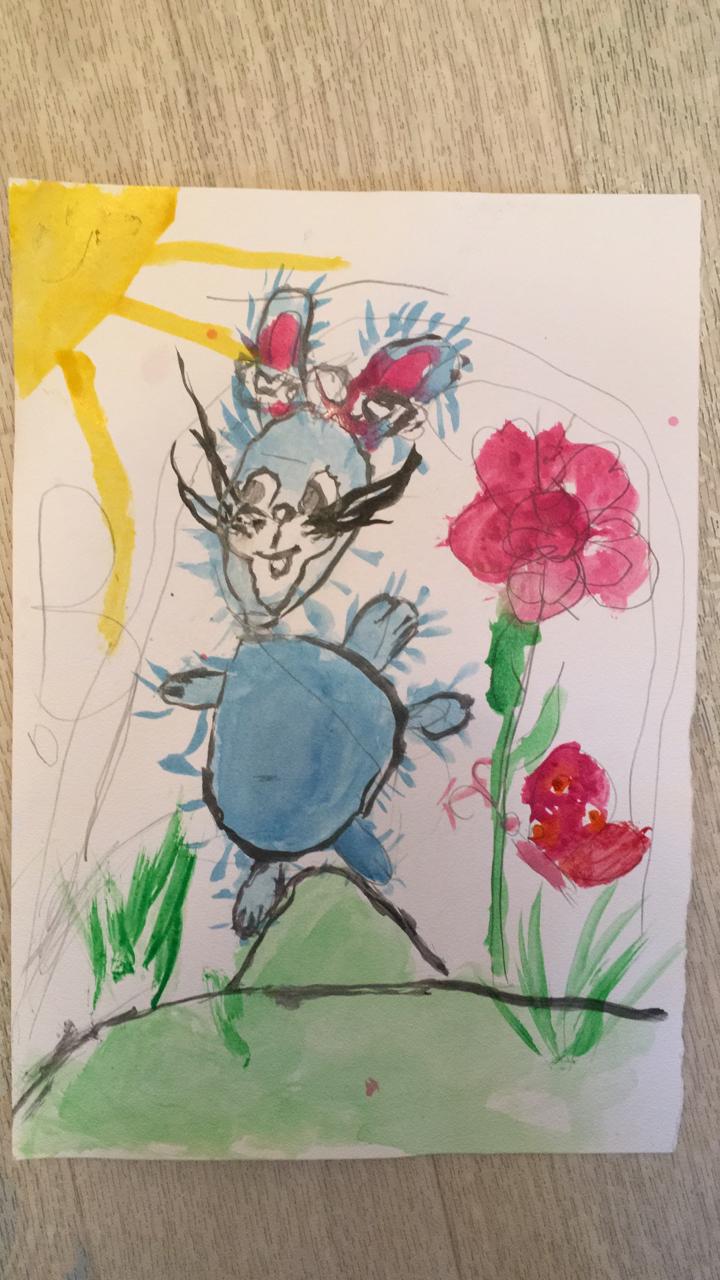 Зайка ГошаЖил- был зайка Гоша. Он прыгал по дорожке, веселился и однажды он наткнутся на большой необычайно красивый цветок. На нем он увидел очень красивую бабочку. Этот солнечный день ему запомнился на долго. 